Приложение № 1к распоряжениюот ___.___.20__ № ______Уведомление о продаже объекта имущества путем проведения запроса ценОрганизатор запроса цен в лице Филиала «Ириклинская ГРЭС» АО «Интер РАО-Электрогенерация», ИНН 7704784450, почтовый адрес: Российская Федерация, 462803, Оренбургская область, Новоорский район, п.Энергетик  (далее – Организатор) настоящим объявляет о проведении конкурентной процедуры открытого запроса цен (ОЗЦ), и в этой связи приглашает юридических лиц/физических лиц - индивидуальных предпринимателей/ физических лиц (далее – Участники) подавать свои предложения для заключения договора купли-продажи следующего имущества (далее – Объект имущества):Объект имущества на праве собственности принадлежит Филиалу «Ириклинская ГРЭС» АО «Интер РАО-Электрогенерация», ИНН 7704784450, почтовый адрес: Российская Федерация, 462803, Оренбургская область, Новоорский район, п.Энергетик  (далее – Продавец). Условия оплаты: Покупатель должен произвести 100% оплату имущества в полном объеме не позднее 10 (десяти) календарных дней с момента подписания сторонами Договора.Местонахождение Объекта имущества и условия передачи: Оренбургская область, Новоорский район, п. Энергетик, Филиал «Ириклинская ГРЭС» АО «Интер РАО – Электрогенерация», Здание кислородного завода. Частичный демонтаж и вывоз установки производится за счет сил и средств Покупателя.Предложение по покупке Объекта имущества должно быть оформлено по форме, приведенной в Приложении № 1 к настоящему уведомлению и быть действительным не менее чем до «20» мая 2020 года (далее – предложение). Предложение должно быть подписано лицом, имеющим право в соответствии с законодательством Российской Федерации действовать от лица участника без доверенности, или надлежащим образом уполномоченным им лицом на основании доверенности (далее – уполномоченного лица). В последнем случае копия доверенности прикладывается к предложению. Предложение также должно быть скреплено печатью участника.Все цены в предложении должны включать обязательные платежи, стоимость всех сопутствующих (при необходимости) работ (услуг).Предложение должно быть подано до 15:00 (время московское) «20» мая 2019 г. в отсканированном варианте на электронный адрес: slepukhina_da@interrao.ru. (в теме электронного письма следует указать "ИГРЭС,ОЗЦ,Лот3" и наименование компании/Ф.И.О. Участника). После получения пакета документов Организатором, направляется ответное письмо с подтверждением факта регистрации заявки. В случае отсутствия ответного письма, просьба связаться с Организатором: - Слепухина Дарья Алексеевна, тел. 8(35363)51-512.- Новоточин Владимир Александрович, тел. 8(35363)51-407, 89058878070.В случае обращения участников к Организатору за разъяснениями уведомления и приложений к нему, или с просьбами о продлении срока окончания приема предложений, продавец до истечения срока окончания приема предложений обязан дать разъяснения и вправе продлить срок окончания приема предложений. Все вопросы и просьбы участникам необходимо подавать в письменной форме: для юридических лиц – за подписью руководителя организации или надлежащим образом уполномоченным им лицом, для физических лиц – за их личной подписью на следующий электронный адрес slepukhina_da@interrao.ru (в теме электронного письма следует указать "ИГРЭС,ОЗЦ,Лот3" и наименование компании/Ф.И.О. Участника).Участник также имеет право изменять, дополнять или отзывать свои предложения до истечения срока окончания приема предложений ОЗЦ.Организатор оставляет за собой право провести процедуру регулирования цены (переторжку), при этом переторжек может быть несколько на усмотрение Организатора.Организатор ориентировочно до 01.06.2019 определит победителя. Основным критерием для определения победителя является наибольшая цена предложения при условии соответствия самого предложения условиям настоящего уведомления.До извещения Участника о признании его победителем, Участнику необходимо предоставить по запросу Организатора следующие документы:- заверенную копию документа, удостоверяющего личность в соответствии с законодательством;- заверенную копию свидетельства о государственной регистрации ЮЛ/ИП;- заверенную копию свидетельства о постановке ЮЛ/ИП на налоговый учет;- заверенную копию документа, подтверждающего полномочия лица, подписавшего предложение на покупку Объекта имущества;- сведения о цепочке собственников ЮЛ (включая конечных бенефициаров) в формате приложения № 3 к настоящему уведомлению с подтверждающими документами и материалами.В случае неисполнения Участником требований пункта 12 настоящего уведомления предложение такого Участника может быть отклонено по решению Комиссии по продаже.После официального уведомления Участника о признании его победителем, Продавец и Победитель в течение 30 (тридцати) календарных дней обязаны подписать договор купли-продажи на условиях настоящего запроса цен и предложения Победителя.Настоящее уведомление не является извещением о проведении торгов и не имеет соответствующих правовых последствий. 	ОЗЦ не является разновидностью торгов и не подпадает под регулирование статей 447-449 Гражданского кодекса Российской Федерации. У Организатора или Продавца не возникает обязательств заключения договора купли-продажи Объекта имущества по итогам ОЗЦ. Организатор/Продавец имеет право отказаться от всех полученных предложений по любой причине или прекратить процедуру ОЗЦ в любой момент, не неся при этом никакой ответственности перед Участниками.Организатор оставляет за собой право вносить изменения в настоящее уведомление.По вопросам технического состояния движимого имущества и для осмотра обращаться: Начальник цеха тепловых и инженерных коммуникаций Лыков Сергей Васильевич, тел. + 7 (35363) 51-335, +7 (906) 8381012, адрес эл. почты: lykov_sva@interrao.ruЗаместитель главного инженера по эксплуатации Третьяк Сергей Викторович, тел. + 7 (35363) 51-361, +7 (905) 8878707, адрес эл.почты: tretyak_sv@interrao.ruАдрес осмотра: Оренбургская область, Новоорский район, п. Энергетик, Ириклинская ГРЭС, Здание кислородного заводаПо вопросам подачи предложений обращаться: - Слепухина Дарья Алексеевна, тел. +7 (35363) 51-512, адрес эл.почты: slepukhina_da@interrao.ru- Новоточин Владимир Александрович, тел.(35363)51-407, адрес эл.почты: novotochin_va@interrao.ru. Приложение:	1. Форма предложения по покупке Объекта имущества на _л. 2. Проект договора купли-продажи на _ л.3. Форма справки о собственниках / бенефициарах Участника на 1 л.Приложение № 1 к Уведомлению об ОЗЦФОРМА ПРЕДЛОЖЕНИЯ ПО ПОКУПКЕ ОБЪЕКТА ИМУЩЕСТВА (Фирменный бланк участника запроса цен с указанием: ИНН, ОГРН, ОКПО, ОКВЭД)Исх. № _____ от __________Председателю Комиссии по продаже Филиала «Ириклинская ГРЭС» АО «Интер РАО-Электрогенерация»И.Ю. МитрофановойУважаемые господа!Изучив уведомление о проведение процедуры открытого запроса цен, утвержденного Распоряжением от __________________ №__________ (далее – Уведомление), выражаю готовность (предлагаю) приобрести (купить) нижеуказанные объект/-ы имущества (далее – Объект имущества) на следующих условиях:К настоящему предложению прикладываю следующие документы: [указываются прилагаемые в соответствии с требованиями Уведомления, а также иные (при необходимости) документы].В цену включены все налоги и обязательные платежи, а также следующие сопутствующие услуги: [приводится перечень и характеристики сопутствующих услуг (например, вывоз имущества с территории Продавца собственными силами и за свой счет)].Обязуюсь, в случае принятия настоящей оферты, купить Объект имущества в соответствии с условиями (включая порядок оплаты и положения проекте договора купли-продажи) Уведомления.Принимаю во внимание, что настоящая оферта не накладывает на Продавца обязательств по ее принятию и заключению договора купли-продажи Объекта имущества.Настоящее предложение имеет статус оферты (в т.ч. для предложения представленного с помощью электронной почты) и действительно до [указывается срок действия предложения].Контакты ответственного лица: Ф.И.О., e-mail, тел.Приложение № 2 к Уведомлению об ОЗЦФорма договора купли-продажи.Договор купли-продажи№ ____________ пос. Энергетик                                                                                                                                                                              «___»________________20____г.Акционерное общество «Интер РАО - Электрогенерация» (АО «Интер РАО - Электрогенерация»), именуемое в дальнейшем «Продавец», в лице директора Филиала «Ириклинская ГРЭС» АО «Интер РАО - Электрогенерация» Митина Сергея Александровича, действующего на основании Доверенности № _______ от __________ г., с одной стороны,и, ______________________________________________, именуемый в дальнейшем «Покупатель», в лице _____________________________________, действующего _______________________________________, с другой стороны, совместно именуемые «Стороны», заключили настоящий Договор о нижеследующем:Предмет договораПо настоящему Договору Продавец обязуется передать в собственность Покупателю _________________________________, характеристики и стоимость которого определены в Приложении №1 к настоящему Договору «Спецификация», а Покупатель обязуется принять и оплатить имущество в порядке и на условиях, предусмотренных настоящим договором.Цена договора и порядок расчетовСтоимость имущества по настоящему договору указана в согласованной между Сторонами спецификации и составляет _______________________(____________________________________ ) рублей ____копеек, в том числе НДС 20%, в размере __________________ (___________________) рубль   __ копеек.Покупатель должен произвести 100% оплату имущества в полном объеме не позднее 10 (десяти) календарных дней с момента подписания сторонами Договора по реквизитам Продавца, указанным в разделе 9.Исполнение обязанности по оплате осуществляется путем безналичного перечисления денежных средств с расчетного счета Покупателя на расчетный счет Продавца. Обязательство Покупателя по оплате считается исполненным с момента зачисления денежных средств на расчетный счет Продавца в сумме, указанной в п. 2.1.2.5.    Цена на имущество установлена в валюте Российской Федерации (рубли). Цена на имущество является фиксированной и не подлежит изменению.2.6.    Все затраты по демонтажу и вывозу имущества несет Покупатель. Порядок, сроки и условия передачи имуществаПередача имущества осуществляется в течении 10 рабочих дней с даты оплаты, оформления счета-фактуры и Акта о приеме-передаче объекта основных средств по форме № ОС-1 (Приложение№2).Демонтаж, доставка (вывоз) имущества не включена в стоимость имущества и осуществляется за счет Покупателя или привлекаемых им третьих лиц. Местонахождение имущества: РФ, 462803, Оренбургская область, Новоорский район, п. Энергетик, Ириклинская ГРЭС, Здание кислородного завода.            3.3. Имущество приобретается в состоянии, в котором оно находится на момент передачи. Покупатель обязуется в дальнейшем не предъявлять Продавцу требований в отношении качества или комплектности имущества. Переход права собственностиПраво собственности на имущество, риск случайной гибели или повреждения имущества переходит к Покупателю с момента подписания Акта о приеме-передаче объекта основных средств по форме № ОС-1(Приложение №2).Права и обязанности СторонПродавец обязан:Передать Покупателю имущество на условия, предусмотренных настоящим договором;Передать Покупателю имущество свободным от прав третьих лиц.Продавец имеет право:Требовать своевременной и в полном размере оплаты имущества Покупателем;Требовать вывоз имущества с территории Продавца в указанный в п.3.1 настоящего договора срок.Покупатель обязан:Обеспечить своевременный вывоз имущества с территории Продавца в срок, предусмотренный пунктом 3.1 настоящего договора;Произвести оплату имущества в порядке и в срок, предусмотренные настоящим договором.Покупатель имеет право:Требовать передачи имущества в срок, указанный в 3.1 настоящего договора.Ответственность СторонПри просрочке оплаты за имущество Покупатель обязан уплатить Продавцу пени в размере ключевой ставки Центрального Банка РФ за каждый день просрочки. При просрочке более чем на 10 (Десять) банковских дней, Продавец оставляет за собой право расторгнуть Договор в одностороннем порядке.В случае просрочки передачи имущества Продавец обязан уплатить Покупателю штраф в размере 0,1% от стоимости имущества.За нарушение сроков вывоза имущества Покупатель уплачивает пени в размере 0,05% от суммы Договора за каждый день просрочки.Заключительные положенияНастоящий договор вступает в силу с момента его подписания Сторонами и действует до полного исполнения Сторонами своих обязательств.Договор прекращает свое действие досрочно в случаях, предусмотренных действующим законодательством РФ.В случае прекращения действия настоящего договора Стороны не освобождаются от своих неисполненных обязательств, выплаты причитающихся процентов и возмещения убытков, возникших вследствие неисполнения или ненадлежащего исполнения своих обязательств по настоящему договору.Любые изменения и дополнения к Договору действительны при условии, если они совершены в письменной форме и подписаны Сторонами или надлежащим образом уполномоченными на то представителями Сторон.В течение 5 (пяти) календарных дней с момента заключения настоящего Договора Покупатель обязуется раскрыть Продавцу сведения о собственниках (номинальных владельцах) долей Покупателя, по форме, предусмотренной приложением к настоящему Договору, с указанием бенефициаров (в том числе конечного выгодоприобретателя/ бенефициара) с предоставлением подтверждающих документов.	В случае любых изменений сведений о собственниках (номинальных владельцах) долей Покупателя, включая бенефициаров (в том числе конечного выгодоприобретателя/бенефициара), Покупатель обязуется в течение 5 (пяти) календарных дней с даты наступления таких изменений предоставить Продавцу актуализированные сведения.При раскрытии соответствующей информации Стороны обязуются производить обработку персональных данных в соответствии с Федеральным законом №152-ФЗ от 27.07.2006г. "О персональных данных».Положения настоящего пункта Стороны признают существенным условием Договора. В случае невыполнения или ненадлежащего выполнения Покупателем обязательств, предусмотренных настоящим пунктом, Продавец вправе в одностороннем внесудебном порядке расторгнуть Договор.Все уведомления и сообщения в рамках Договора должны направляться Сторонами друг другу в письменной форме.Вся информация, полученная в ходе реализации настоящего Договора, включая информацию о финансовом положении сторон, считается конфиденциальной и не подлежит разглашению или передаче третьим лицам.При изменении реквизитов, стороны обязуются извещать друг друга о таких изменениях в 10-ти дневный срок. В противном случае сообщения, переданные по последнему известному адресу, считаются переданными надлежащим образом.В части, не урегулированной настоящим Договором, отношения сторон регламентируются действующим законодательством Российской Федерации.Передача прав и обязательств по настоящему договору третьим лицам не допускается без письменного согласия второй стороны.Договор составлен и подписан в двух экземплярах, один экземпляр для Продавца и один экземпляр для Покупателя.8.	Перечень приложений:8.1. Приложение № 1 – Спецификация.8.2. Приложение № 2 – Акт о приеме-передаче объекта основных средств по  форме № ОС-1.8.3. Приложение № 3 – Форма предоставления сведений о собственниках.9. Юридические адреса, банковские реквизиты и подписи сторонПриложение № 1к Договору купли-продажи № ___________   от «___» _________2018г.СПЕЦИФИКАЦИЯ Продавец: АО «Интер РАО – Электрогенерация»Покупатель:__________________________________________________________Приложение № 2к Договору купли-продажи№ __________________от «___» ________2018г.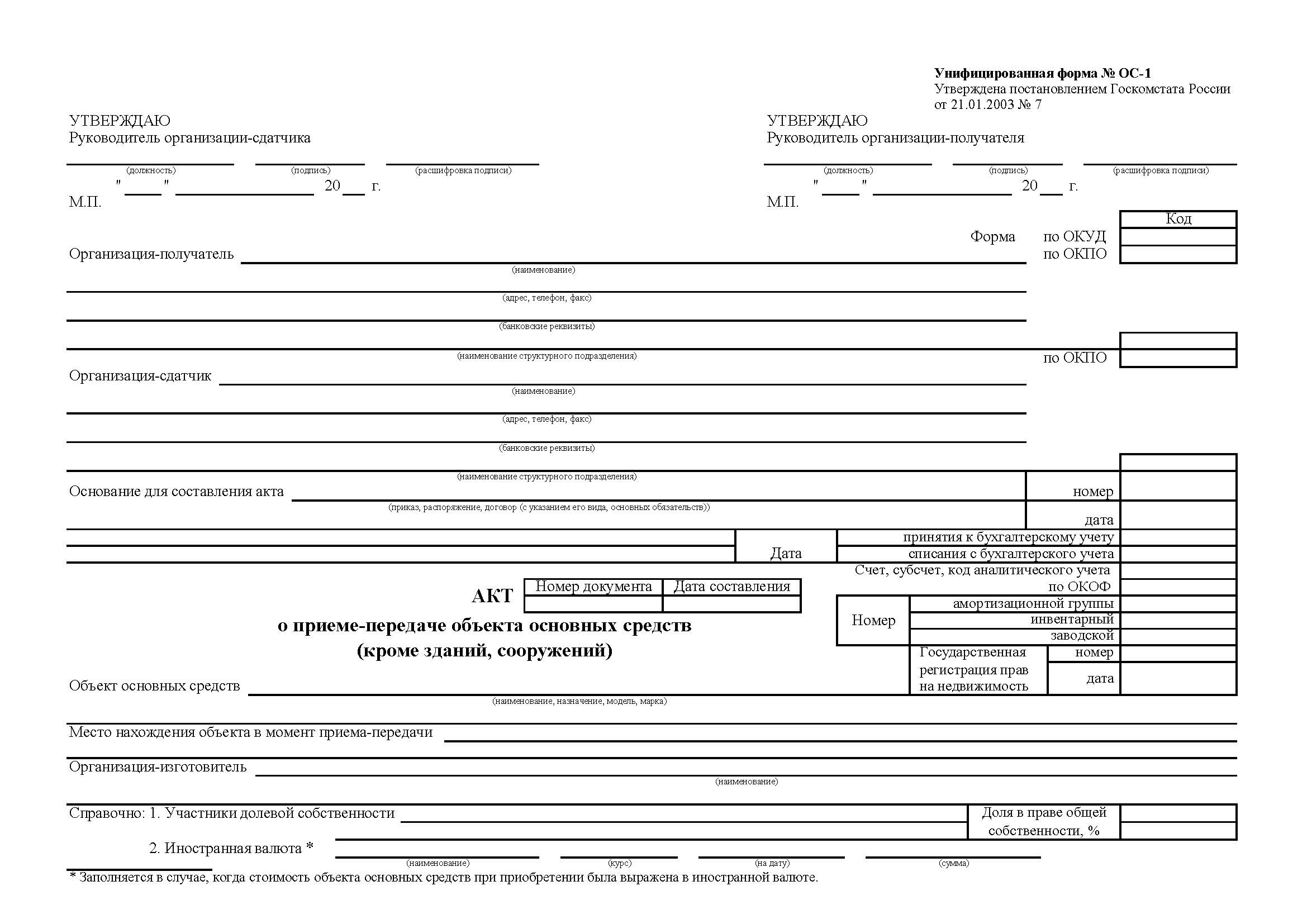 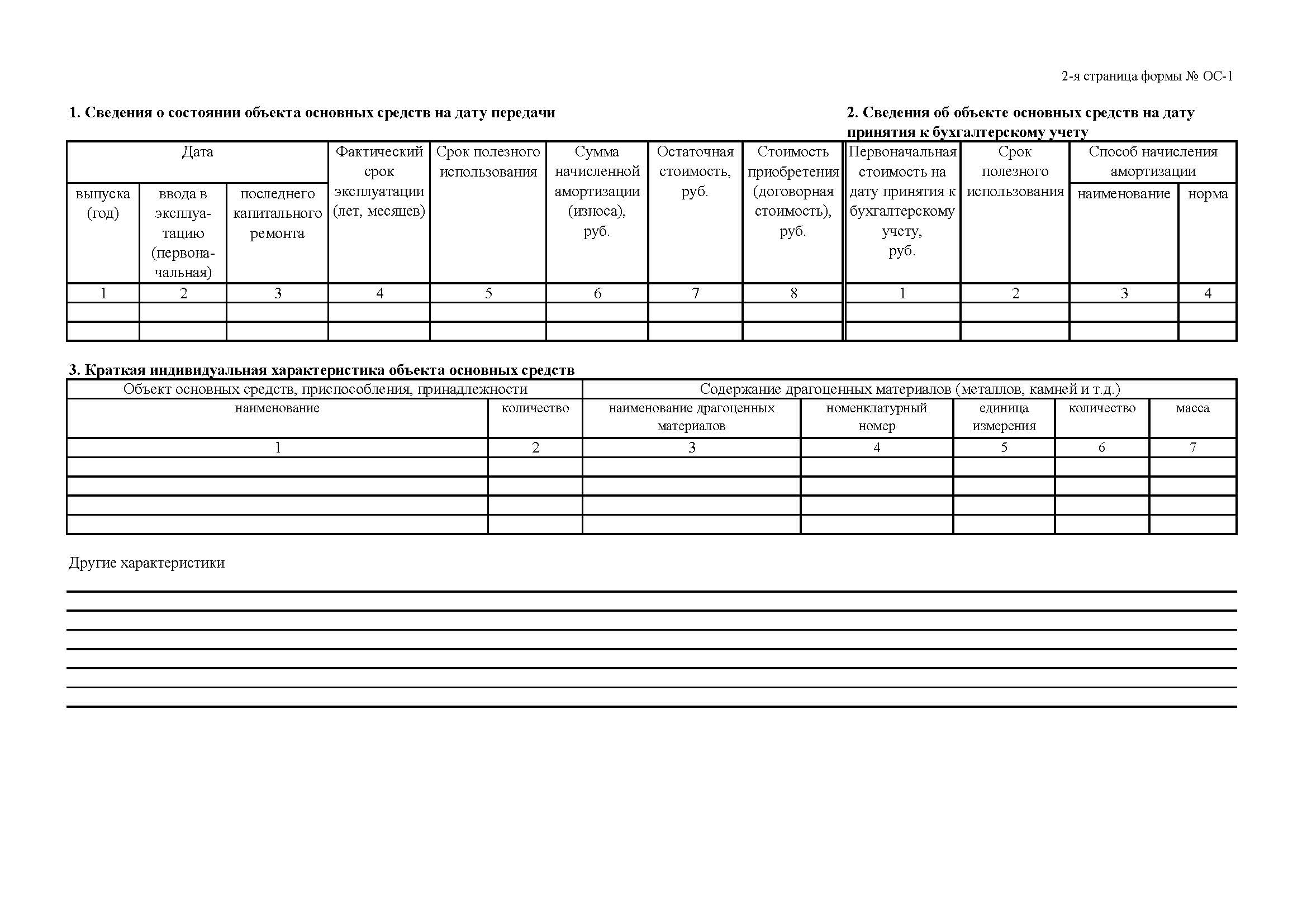 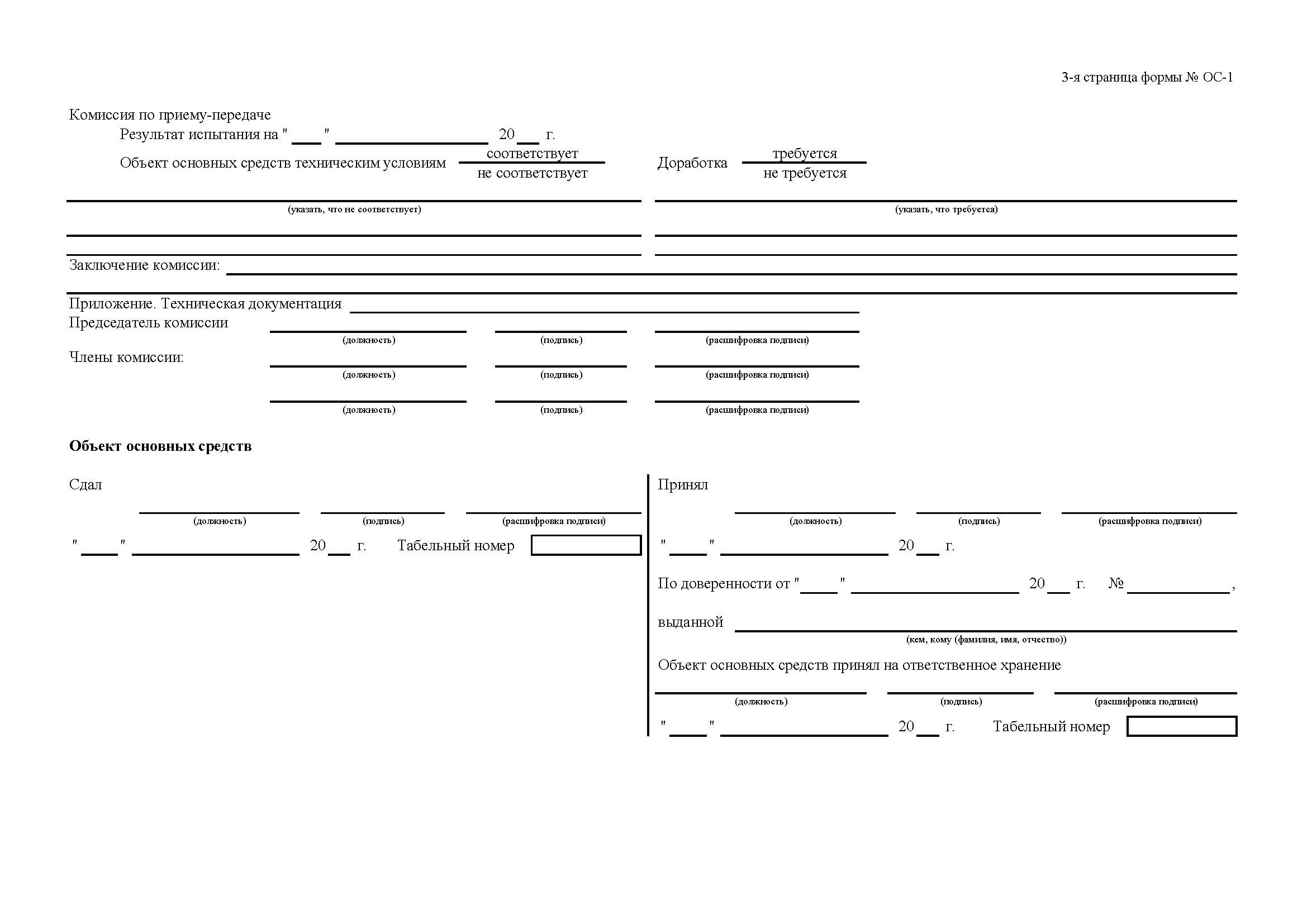 Приложение № 3к Договору купли-продажи № ___________   от «___» _________2018г.Форма справки о собственниках / бенефициарах претендентов 		                                          «__» __________ 201_ гПретендент гарантирует Организатору (Продавцу), что сведения и документы в отношении всей цепочки собственников и руководителей, включая бенефициаров (в том числе конечных), передаваемые Организатору (Продавцу) являются полными, точными и достоверными.Претендент настоящим выдает согласие и подтверждает получение им всех требуемых в соответствии с действующим законодательством РФ (в том числе о коммерческой тайне и о персональных данных) согласий всех упомянутых в сведениях, заинтересованных или причастных к сведениям лиц на обработку, а также на раскрытие Организатором (Продавцом) полностью или частично предоставленных сведений компетентным органам государственной власти (в том числе, но, не ограничиваясь, Федеральной налоговой службе РФ, Минэнерго России, Росфинмониторингу, Правительству РФ) и последующую обработку сведений такими органами (далее - Раскрытие). Претендент настоящим освобождает Организатора (Продавцом) от любой ответственности в связи с Раскрытием, в том числе возмещает Организатору (Продавцу) убытки, понесенные в связи с предъявлением Организатору (Продавцу) претензий, исков и требований любыми третьими лицами, чьи права были или могли быть нарушены таким Раскрытием.№ ЛотаНаименование объекта движимого имуществаИнвентарный номер (при наличии)Местонахождение объекта движимого имуществаНачальная цена, руб. без НДСНачальная цена с НДС, руб.Характеристика объекта движимого имущества3Установка для освидетельствования баллонов типа ИПК-1006/004939Оренбургская область, Новоорский район, п. Энергетик, Ириклинская ГРЭС, Здание кислородного завода370 758,33 руб. (триста семьдесят тысяч семьсот пятьдесят восемь рублей 33 коп.)444 910,00 руб. (четыреста сорок четыре тысячи девятьсот десять рублей 00 коп.), в том числе НДС (20%) – 74 151,67 руб. (семьдесят четыре тысячи сто пятьдесят один рубль 67 коп.)Год выпуска 2013Предназначена для освидетельствования 40-литровых баллонов под кислород и другие газы.Условия продажи: частичный демонтаж и вывоз установки производится за счет сил и средств Покупателя.№ п/пНаименование объекта движимого имуществаМестонахождение объекта движимого имуществаЦена, руб. (с НДС)ИТОГО, руб. (с НДС): ИТОГО, руб. (с НДС): ИТОГО, руб. (с НДС): _______________________________      (должность ответственного лица Участника)_______________________________(подпись, расшифровка подписи)_______________________________(печать Участника (если применимо))ПродавецАО «Интер РАО – Электрогенерация»Место нахождения:Российская Федерация, г. МоскваПочтовый адрес:Российская Федерация, 119435, г. Москва, ул. Большая Пироговская, д. 27, стр.1Адрес для счетов-фактур:Российская Федерация, 119435, г. Москва, ул. Большая Пироговская, д. 27, стр.1ИНН 7704784450КПП 770401001/997450001ОГРН 1117746460358ОКПО 92516444ОКВЭД 35.11ОКТМО 45383000Банковские реквизиты:Получатель платежа:АО «Интер РАО - Электрогенерация»Банк ГПБ (АО) г. Москвар/с 40702810692000024152к/с 30101810200000000823БИК 044525823Грузоотправитель:Филиал « Ириклинская» АО «Интер РАО – Электрогенерация»Адрес места нахождения филиала:Российская Федерация, 462803, Оренбургская область, Новоорский район, п.ЭнергетикПочтовый адрес филиала (Адрес для направления корреспонденции):Российская Федерация, 462803, Оренбургская область, Новоорский район, п.ЭнергетикИНН 7704784450КПП  563543001 (для первичных документов и счетов-фактур)ОКПО  (филиала) 11909624ОКТМО (филиала) 56330440Телефон: (35 363) 51 -359Факс: (35 363) 51-688e-mail:  secretary_igres@interrao.ruПродавецАО «Интер РАО – Электрогенерация»Место нахождения:Российская Федерация, г. МоскваПочтовый адрес:Российская Федерация, 119435, г. Москва, ул. Большая Пироговская, д. 27, стр.1Адрес для счетов-фактур:Российская Федерация, 119435, г. Москва, ул. Большая Пироговская, д. 27, стр.1ИНН 7704784450КПП 770401001/997450001ОГРН 1117746460358ОКПО 92516444ОКВЭД 35.11ОКТМО 45383000Банковские реквизиты:Получатель платежа:АО «Интер РАО - Электрогенерация»Банк ГПБ (АО) г. Москвар/с 40702810692000024152к/с 30101810200000000823БИК 044525823Грузоотправитель:Филиал « Ириклинская» АО «Интер РАО – Электрогенерация»Адрес места нахождения филиала:Российская Федерация, 462803, Оренбургская область, Новоорский район, п.ЭнергетикПочтовый адрес филиала (Адрес для направления корреспонденции):Российская Федерация, 462803, Оренбургская область, Новоорский район, п.ЭнергетикИНН 7704784450КПП  563543001 (для первичных документов и счетов-фактур)ОКПО  (филиала) 11909624ОКТМО (филиала) 56330440Телефон: (35 363) 51 -359Факс: (35 363) 51-688e-mail:  secretary_igres@interrao.ruПокупатель Покупатель ДиректорФилиала «Ириклинская ГРЭС» АО  «Интер РАО - Электрогенерация»      _____________ С.А. Митин                   м.п.                                                                                                 ДиректорФилиала «Ириклинская ГРЭС» АО  «Интер РАО - Электрогенерация»      _____________ С.А. Митин                   м.п.                                                                                                 Покупатель_________________ ФИО                                 м.п.                                                                                                                                             Покупатель_________________ ФИО                                 м.п.                                                                                                                                             №п/пНаименование ТовараТипЕд. изм.Кол-воЦена за ед., руб. (без НДС)НДССумма, руб. (с НДС)Примечание1Передача имущества осуществляется путем подписания акта приема-передачи; Условия отгрузки – демонтаж, вывоз имущества производится силами и за счет покупателя.…Всего:Итого сумма с НДС:Продавец:Покупатель:Директор филиала «Ириклинская ГРЭС»АО «Интер РАО - Электрогенерация»______________________  С.А. Митин______________________   И.О.Ф.№ п/пНаименование контрагента (ИНН, вид деятельности)Наименование контрагента (ИНН, вид деятельности)Наименование контрагента (ИНН, вид деятельности)Наименование контрагента (ИНН, вид деятельности)Наименование контрагента (ИНН, вид деятельности)Наименование контрагента (ИНН, вид деятельности)Информация о цепочке собственников, включая бенефициаров (в том числе конечных)Информация о цепочке собственников, включая бенефициаров (в том числе конечных)Информация о цепочке собственников, включая бенефициаров (в том числе конечных)Информация о цепочке собственников, включая бенефициаров (в том числе конечных)Информация о цепочке собственников, включая бенефициаров (в том числе конечных)Информация о цепочке собственников, включая бенефициаров (в том числе конечных)Информация о цепочке собственников, включая бенефициаров (в том числе конечных)Информация о цепочке собственников, включая бенефициаров (в том числе конечных)№ п/пИННОГРННаименование краткоеКод ОКВЭДФамилия, Имя, Отчество руководителяСерия и номер документа удостоверяющего личность руководителя№ИННОГРННаименование / ФИОАдрес регистра цииСерия и номер документа удостоверяющего личность руководителя (для физических лиц)Руководитель/участник/бенефициарИнформация о подтверждающих документов (наименование, номера и тд)123456789101112131415________________________________(фамилия, имя, отчество подписавшего, должность)